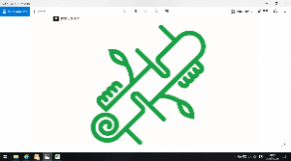 一般社団法人京都府木材組合連合会 会長　宛	【FAX】075-811-2593【E-mail】wood@kyomokuren.or.jp京 都 の 木 証 明 依 頼 書【提出資料】　下記１～３について、郵送・FAX又はE-mailで送付して下さい。１）「証明依頼書【様式５－１】」（本表〔押印不要〕）２）「使用材料一覧【様式５－２】」３）「伝票等」（現場に納品された最終伝票の写し）【重要】伝票についての留意事項・事後に作成された出荷証明書等は証明の根拠資料とはなりません。（伝票を添付してください）・「ウッドマイレージCO2京都の木認証の対象木材」又は「京都の木証明の対象木材」の表示を確認してください。（本依頼書では「ウッドマイレージCO2京都の木認証の対象木材」と記載された木材に対しても、京都の木証明として扱います。）・令和３年５月１日以降の伝票で、「京都府産」のみの記載は京都の木証明として扱います。【手数料（消費税込）】・審査終了後、依頼者あてに手数料の納入通知(FAX)をお送りします。納入確認後、証明書を発行します。・証明書は依頼者あてに発行します。証明書交付先（あて名）が異なる場合は該当欄に記入してください。・代理で依頼する場合は、代理依頼者の連絡先等を明記した書面を添付してください。・ご不明な点があれば府木連事務局までお問い合わせ下さい。（電話：075-802-2991担当　今井、栗山）使用材料一覧※本表は依頼書に添付する伝票から転記してください。※本表と同じ内容が記載されている書類（木拾い表、使用材料一覧表など）があれば、本表に代用できます。※材積(m3)欄及び合計欄が空欄の場合、依頼を受理できません。必ずご記載ください。※木製品の場合、材積が計算できる図面を添付してください。（参考）京都の木材証明チェックシート＊ご不明な点がございましたらお問合せください＊【証明書発行の手続きに関して】一般社団法人　京都府木材組合連合会〒604-8417 京都市中京区西ノ京内畑町41番3TEL：075-802-2991FAX：075-811-2593Email：wood@kyomokuren.or.jp（専用アドレス）http://www.kyomokuren.or.jp【京都府産木材認証制度に関して】京都府農林水産部林業振興課木材産業係TEL：075-414-5009FAX：075-414-5010　http://www.pref.kyoto.jp/rinmu/14100081.html代理人連絡先等依頼者の代理で依頼書等の書類を作成された場合に添付してください。※依頼書の内容についての問い合わせ先（手数料請求先、証書送付先ではありません。）連絡事項申請日　　  　　年　  　月　　  日名　　称(団体名及び代表者名)　京都府産木材利用推進協議会会員・非会員別　□会員・賛助会員　　　　　　　□非会員　　　　（いずれかに☑）　□会員・賛助会員　　　　　　　□非会員　　　　（いずれかに☑）認定番号、登録番号、又は認定登録番号　　　　　－　　　　－　　　　　　会員の場合、取扱事業体認定番号、認証機関登録事業体認定登録番号、又は緑の事業体登録番号を記載してください住　　所〒〒担当者連絡先TEL：FAX：担当者氏名： 工事名（製品名）工事場所（製品の納品場所）証明書交付先（あて名）名　　称（団体名等）名　　称（団体名等）※依頼者と異なる場合のみ記入工事（製品）の種類(いずれかに☑)民間□ 一般建築（住宅）　　　　　　　　　　　　　　※ひろがる京の木整備事業を活用する建物など
　工種 （  □新築　　　□建売新築　　　□増改築・リフォーム  ）　□ 一般建築（住宅）　　　　　　　　　　　　　　※ひろがる京の木整備事業を活用する建物など
　工種 （  □新築　　　□建売新築　　　□増改築・リフォーム  ）　工事（製品）の種類(いずれかに☑)民間□ 一般建築（非住宅；店舗・事務所等）　　※ひろがる京の木整備事業を活用する建物など
　工種 （  □新築　　　□増改築・リフォーム  ）　□ 一般建築（非住宅；店舗・事務所等）　　※ひろがる京の木整備事業を活用する建物など
　工種 （  □新築　　　□増改築・リフォーム  ）　工事（製品）の種類(いずれかに☑)民間□ 特定建築物　（地球温暖化対策条例に基づき府内産木材を使用する建物）□ 特定建築物　（地球温暖化対策条例に基づき府内産木材を使用する建物）工事（製品）の種類(いずれかに☑)民間□家具備品　　　□ その他（　　　　　　　　　　　　　　　　　　　　　　　　　　　　 ）□家具備品　　　□ その他（　　　　　　　　　　　　　　　　　　　　　　　　　　　　 ）工事（製品）の種類(いずれかに☑)公共□土木事業　  □建築物 　 □家具備品  □その他（   　　  　　　　　　）□土木事業　  □建築物 　 □家具備品  □その他（   　　  　　　　　　）申請手数料発行手数料合　計基本額7,040円1,760円8,800円推進協議会会員4,400円1,100円5,500円品　　名樹種数　量規格（縦×横×長さ）（mm）材積（m3 ）納材（納品）業者合 計 事  項事  項事  項チェック欄１１この依頼書では、ウッドマイレージCO2計算書は発行されません。【様式５-１】依頼書２【依頼者】、【申請内容】に必要事項を全て記入しましたか。【様式５-１】依頼書３【申請内容】の「工事（製品）」の種類にチェックをしましたか。【様式５-１】依頼書４証明書の交付先を確認しましたか。（空欄の場合、依頼者あてに発行します。）【様式５-２】使用材料一覧５「使用材料一覧」に必要事項を全て記入できていますか。（使用材料欄と同じ内容が記載されている書類があれば代用可能）※木製品の場合、材積が計算できる図面を添付してください。【様式５-２】使用材料一覧６材積（m3）欄および材積の合計値を記入していますか。必要書類（伝票）７「使用材料一覧」欄に記載された製品について、納材業者（取扱事業体または認証機関登録事業体）からの納品伝票又は請求伝票（控えまたはコピー）を添付しましたか。※事後に作成された出荷証明書等は証明の根拠資料とはなりません。必要書類（伝票）８伝票には、「ウッドマイレージCO2京都の木認証の対象木材」又は「京都の木証明の対象木材」と表示されていますか。※本依頼書は、京都の木証明の依頼用で、ウッドマイレージCO2京都の木認証の対象木材と記載されている場合も、京都の木証明として扱います。審査は現場への最終伝票で行うため、審査に必要な伝票以外は当方で適正に処分させていただきます。なお、京都府産木材認証制度実施プログラムに基づき、生産・加工・流通の各過程における取扱事業体の伝票を確認する事後調査を行う場合がありますので、伝票等は５年間適正に保存願います。また事後調査の対象となった場合には該当する伝票等の写しの提出など円滑な調査にご協力願います。氏      　　名所属（会社等の名称）電話番号（所属）同　 （携帯）FAX番号E-mail